ZAINAB UMAR SALIHU 16/ENGO5/032MECHATRONICS ENGINEERING ASSIGNMENTQuestion 1.Mathematical modelling process of setting up of the model solving it mathematically and interpreting the result in physical or other terms Methods of developing model in engineering system Exponential growthRadioactive dating 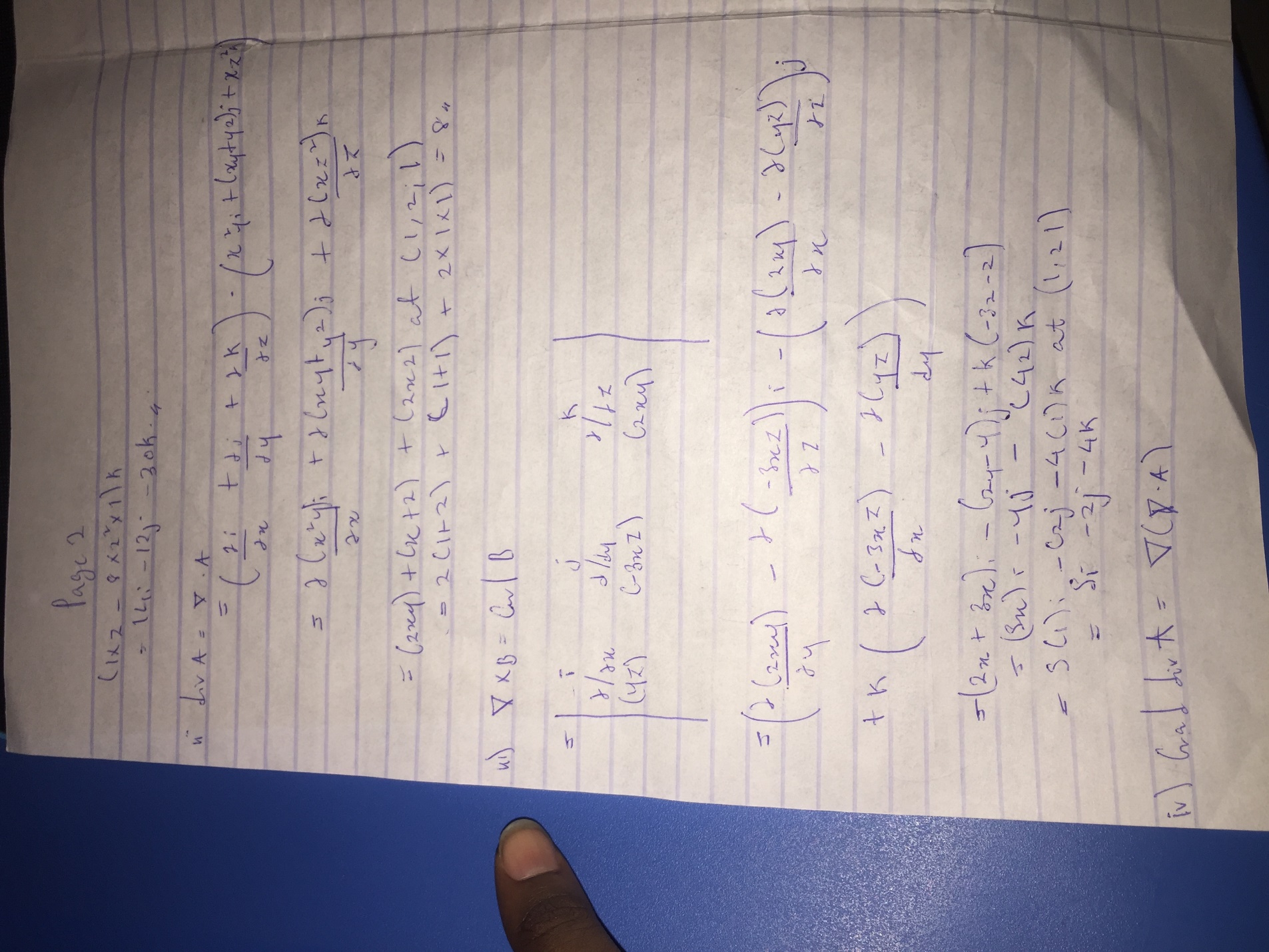 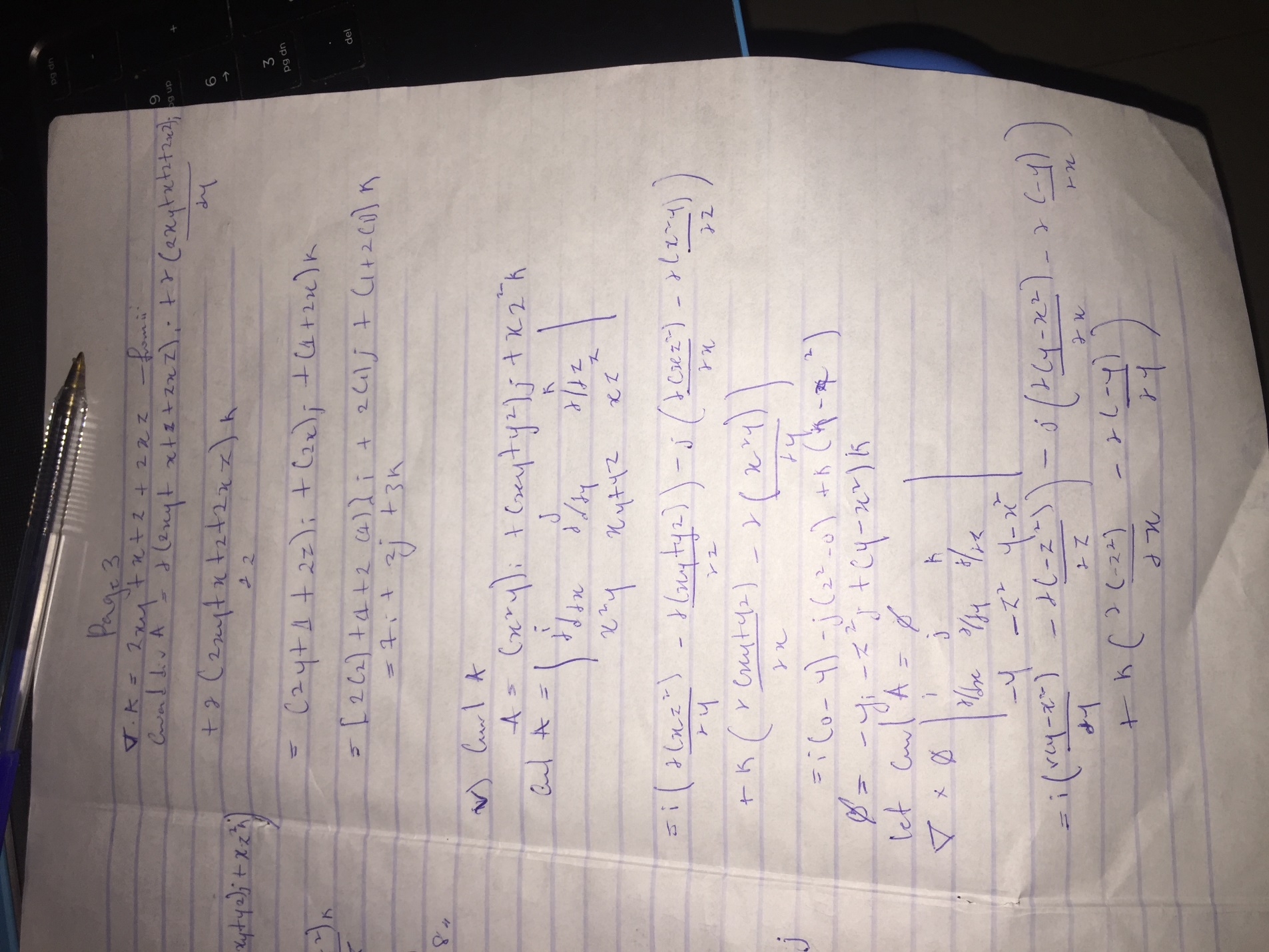 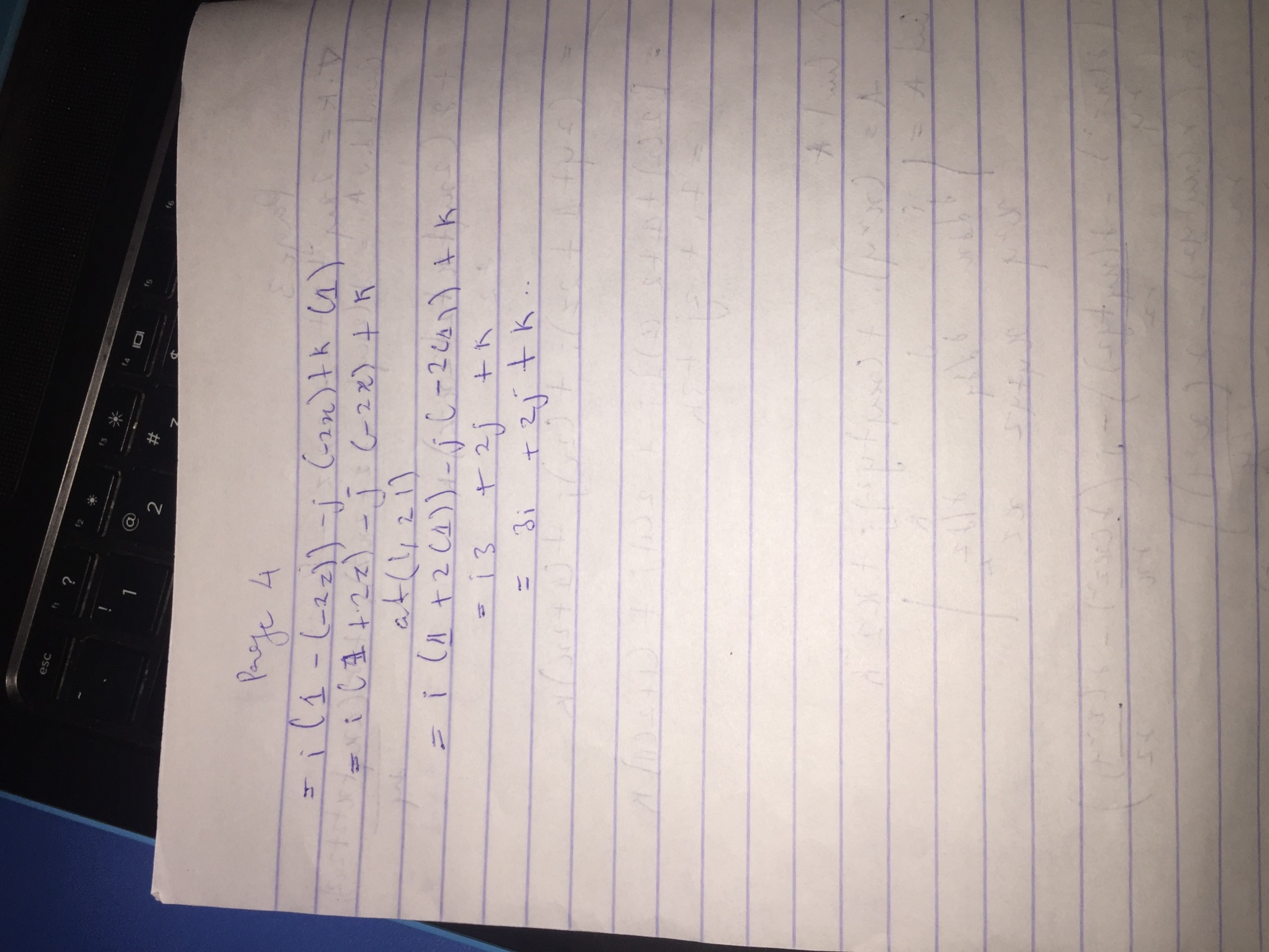 